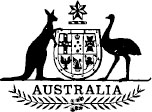 States Grants (Education Assistance—Participation and Equity) Amendment Act 1984No. 51 of 1984An Act to amend the States Grants (Education Assistance—Participation and Equity) Act 1983[Assented to 25 June 1984]BE IT ENACTED by the Queen, and the Senate and the House of Representatives of the Commonwealth of Australia, as follows:Short title, &c.1. (1) This Act may be cited as the States Grants (Education Assistance—Participation and Equity) Amendment Act 1984.(2) The States Grants (Education Assistance—Participation and Equity) Act 19831 is in this Act referred to as the Principal Act.Commencement2. This Act shall come into operation on the day on which it receives the Royal Assent.Limit on grants in respect of 19843. Section 18 of the Principal Act is amended by omitting from sub-section (1) “$68,231,000” and substituting “$69,273,000”.Limit on grants under section 20 in respect of 19844. Section 21 of the Principal Act is amended by omitting “$654,000” and substituting “$649,000”.Limits on grants under Act in respect of 1985 and 19865. Section 24 of the Principal Act is amended by omitting “$73,408,000” (wherever occurring) and substituting “$74,482,000”.Schedules6. The Schedules to the Principal Act are repealed and the following Schedules are substituted:“SCHEDULE 1	Section 8GOVERNMENT SCHOOLS PROJECTS AND PROGRAMS 1984SCHEDULE 2	 Section 12NON-GOVERNMENT SCHOOLS PROJECTS AND PROGRAMS—1984SCHEDULE 3	Section 15TECHNICAL AND FURTHER EDUCATION PROJECTS AND PROGRAMS 1984Payments made before Royal Assent7. Payments (including advances) by way of financial assistance made to a State or to the Northern Territory under the Principal Act shall be deemed to have been made for the purposes of the Principal Act as amended by this Act.NOTE1. No. 118, 1983.Column 1Column 2Name of StateAmounts$New South Wales	12.887.000Victoria	10,459,000Queensland	6,766,000Western Australia	3,851,000South Australia	3,646,000Tasmania	1,291,000Northern Territory	396,000Total	39,296,000Column 1Column 2Name of StaleAmounts$New South Wales	1,522,000Victoria	1,516,000Queensland	727,000Western Australia	360,000South Australia	303,000Tasmania	100,000Northern Territory	32,000Total	4,560,000Column 1Column 2Name of StateAmounts$New South Wales	10,906,000Victoria	7,270,000Queensland	4,504,000Western Australia	2,563,000South Australia	3,210,000Tasmania	1,231,000Northern Territory	293,000Total	29,977,000”,